Publicado en  el 12/01/2014 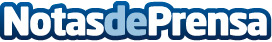 Red Eléctrica incorporará este año a la red de transporte 650 kilómetros de nuevas líneas eléctricas Datos de contacto:REENota de prensa publicada en: https://www.notasdeprensa.es/red-electrica-incorporara-este-ano-a-la-red-de_1 Categorias: Movilidad y Transporte Otras Industrias http://www.notasdeprensa.es